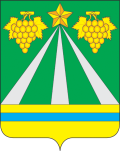 АДМИНИСТРАЦИЯ МУНИЦИПАЛЬНОГО ОБРАЗОВАНИЯКРЫМСКИЙ РАЙОНПОСТАНОВЛЕНИЕот  11.07.2022                                                                                                                     №___1790город КрымскО внесении изменений в постановление администрации муниципального образования от 13 октября 2021 года № 3087 «Об утверждении Порядка проведения оценки регулирующего воздействия проектов муниципальных нормативных правовых актов муниципального образования Крымский район и Порядка проведения экспертизы муниципальных нормативных правовых актов муниципального образования Крымский район»В соответствии с Федеральным законом от 6 октября 2003 года                               № 131-ФЗ «Об общих принципах организации местного самоуправления в Российской Федерации», Федеральным законом от 31 июля 2020 года № 247-ФЗ «Об обязательных требованиях в Российской Федерации», Законом Краснодарского края от 23 июля 2014 года № 3014-КЗ «Об оценке регулирующего воздействия проектов муниципальных нормативных правовых актов и экспертизе муниципальных нормативных правовых актов», Законом Краснодарского края от 22 июля 2021 года № 4525-КЗ «О порядке установления и оценки применения обязательных требований, содержащихся в нормативных правовых актах Краснодарского края», п о с т а н о в л я ю:1. Внести изменения в постановление администрации муниципального образования Крымский район от 13 октября 2021 года № 3087 «Об утверждении Порядка проведения оценки регулирующего воздействия проектов муниципальных нормативных правовых актов муниципального образования Крымский район и Порядка проведения экспертизы муниципальных нормативных правовых актов муниципального образования Крымский район», изложив приложение № 2 к постановлению в новой редакции (прилагается). 2. Отделу по взаимодействию со СМИ администрации муниципального образования Крымский район (Безовчук) обнародовать настоящее постановление путем размещения на официальном сайте администрации муниципального образования Крымский район www.krymsk-region.ru, зарегистрированном в качестве средства массовой информации.3. Контроль за выполнением настоящего постановления возложить на заместителя главы муниципального образования Крымский район С.В.Леготину.4. Постановление вступает в силу со дня официального обнародования. Исполняющий обязанностиПОРЯДОК проведения экспертизы муниципальных нормативных правовых актов муниципального образования Крымский район1. Настоящий Порядок проведения экспертизы муниципальных нормативных правовых актов муниципального образования Крымский район, затрагивающих вопросы осуществления предпринимательской и инвестиционной деятельности (далее - Порядок), разработан в целях соблюдения прав и законных интересов субъектов предпринимательской и инвестиционной деятельности и определяет порядок проведения экспертизы муниципальных нормативных правовых актов администрации муниципального образования Крымский район, Совета муниципального образования Крымский район, затрагивающих вопросы осуществления предпринимательской и инвестиционной деятельности (далее - муниципальные нормативные правовые акты) (далее - экспертиза).Администрация муниципального образования Крымский район, в лице управления инвестиций и потребительской сферы администрации муниципального образования Крымский район, является органом местного самоуправления, ответственным за внедрение процедуры проведения экспертизы муниципальных нормативных правовых актов и органом, уполномоченным на проведение экспертизы муниципальных нормативных правовых актов муниципального образования Крымский район, затрагивающих вопросы осуществления предпринимательской и инвестиционной деятельности (далее - уполномоченный орган). 2. Экспертизе подлежат муниципальные нормативные правовые акты, затрагивающие вопросы осуществления предпринимательской и инвестиционной деятельности, в целях выявления в них положений, необоснованно затрудняющих осуществление предпринимательской и инвестиционной деятельности. Муниципальные нормативные правовые акты, изданные Советом муниципального образования Крымский район затрагивающие вопросы осуществления предпринимательской и инвестиционной деятельности, в целях выявления в них положений, необоснованно затрудняющих осуществление предпринимательской и инвестиционной деятельности, подлежат экспертизе, проводимой в соответствии с настоящим Порядком. 3. Экспертиза осуществляется в соответствии с планом проведения экспертизы муниципальных нормативных правовых актов (далее - план). 4. Формирование плана осуществляется уполномоченным органом на основании предложений о проведении экспертизы муниципальных нормативных правовых актов, поступивших в уполномоченный орган от отраслевых (функциональных) органов администрации муниципального образования Крымский район, представителя в Крымском районе уполномоченного по защите прав предпринимателей в Краснодарском крае, общественных объединений в сфере предпринимательской и инвестиционной деятельности, научно-экспертных организаций, а также иных лиц, в том числе муниципальных нормативных правовых актов, выявленных уполномоченным органом в связи с осуществлением функций по нормативному правовому регулированию по проведению экспертизы. Уполномоченный орган для формирования плана размещает на официальном сайте администрации муниципального образования Крымский район в разделе «Экспертиза» уведомление о приеме предложений о проведении экспертизы муниципальных нормативных правовых актов, содержащих положения, необоснованно затрудняющие ведение предпринимательской и инвестиционной деятельности с указанием срока, в течение которого принимаются предложения. Срок приема предложений по проведению экспертизы муниципальных нормативных правовых актов, содержащих положения, необоснованно затрудняющие ведение предпринимательской и инвестиционной деятельности, должен составлять не менее 7 рабочих дней. Муниципальный нормативный правовой акт включается в план при наличии сведений, указывающих на то, что его положения могут создавать условия, необоснованно затрудняющие ведение предпринимательской и инвестиционной деятельности, полученных в результате рассмотрения предложений о проведении экспертизы. 5. До включения в план уполномоченный орган запрашивает мнение о необходимости проведения экспертизы предложенных муниципальных нормативных правовых актов с учетом сложившейся правоприменительной практики у участников публичных консультаций, с которыми заключены соглашения о взаимодействии при проведении экспертизы, и указывает сроки его представления. 6. До утверждения заместителем главы муниципального образования Крымский район план подлежит предварительному рассмотрению Консультативным советом по оценке регулирующего воздействия и экспертизе муниципальных нормативных правовых актов муниципального образования Крымский район (далее - Консультативный совет), созданным на основании постановления администрации муниципального образования Крымский район. 	План утверждается на каждое полугодие в течение пяти рабочих дней со дня согласования проекта плана Консультативным советом, но не позднее 20-го числа месяца, предшествующего началу полугодия. В течение 5 рабочих дней после утверждения план размещается на официальном сайте администрации муниципального образования Крымский район в разделе «Экспертиза». Внесение изменений в план осуществляется в порядке, установленном пунктом 4 настоящего Порядка, в том числе на основании рекомендаций Консультативного совета. 7. В плане для каждого муниципального нормативного правового акта предусматривается срок проведения экспертизы, который не должен превышать трех месяцев. Срок проведения экспертизы конкретного муниципального нормативного правового акта при необходимости (запроса дополнительных сведений, расчетов, обоснований) может быть продлен уполномоченным органом на срок, не превышающий одного месяца. 8. В ходе экспертизы уполномоченным органом проводятся публичные консультации, исследования муниципального нормативного правового акта на предмет наличия положений, необоснованно затрудняющих ведение предпринимательской и инвестиционной деятельности, и составляется заключение по результатам экспертизы муниципального нормативного правового акта (далее - заключение). Муниципальные нормативные правовые акты, прошедшие процедуру оценки регулирующего воздействия, в ходе экспертизы подлежат оценке фактического воздействия в целях оценки достижения целей регулирования, заявленных в сводном отчете о результатах проведения процедуры оценки регулирующего воздействия (при наличии), определения и оценки фактических положительных и отрицательных последствий принятия муниципальных нормативных правовых актов. В течение 5 рабочих дней со дня утверждения плана в отношении муниципальных нормативных правовых актов, включенных в план, прошедших процедуру оценки регулирующего воздействия, Уполномоченным органом запрашиваются у отраслевого (функционального) органа администрации муниципального образования Крымский район, являющегося инициатором издания муниципального нормативного правового акта, затрагивающего вопросы осуществления предпринимательской и инвестиционной деятельности, и разработавшим муниципальный нормативный правовой акт (далее - Разработчик МНПА) сведения, необходимые для проведения оценки фактического воздействия, и устанавливается срок для их представления. По запросу Уполномоченного органа Разработчик МНПА представляет следующие сведения: 1) сведения о фактических положительных и отрицательных последствиях установленного правового регулирования; 2) сведения о достижении (недостижении) заявленных целей регулирования; 3) сведения об основных группах субъектов предпринимательской и (или) инвестиционной деятельности, иных заинтересованных лиц, включая органы государственной власти Краснодарского края, органы местного самоуправления муниципального образования Крымский район, интересы которых затрагиваются регулированием, установленным муниципальным нормативным правовым актом, количестве таких субъектов, изменении численности и состава таких групп по сравнению со сведениями, представленными Разработчиком МНПА при проведении оценки регулирующего воздействия; 4) сведения об объеме фактических расходов субъектов предпринимательской и (или) инвестиционной деятельности, органов государственной власти Краснодарского края, органов местного самоуправления муниципального образования Крымский район, связанных с необходимостью соблюдения установленных муниципальным нормативным правовым актом обязанностей или ограничений; 5) сведения об изменении объема расходов и доходов районного бюджета (бюджета муниципального образования Крымский район), связанном с установлением правового регулирования; 6) сведения о реализации методов контроля эффективности достижения целей регулирования с указанием соответствующих расходов районного бюджета (бюджета муниципального образования Крымский район); 7) сведения о числе лиц, привлеченных за нарушение установленных муниципальным нормативным правовым актом требований; 8) иные сведения, которые, позволяют оценить фактическое воздействие на соответствующие отношения регулирования, установленного муниципальным нормативным правовым актом. На основании полученных сведений Уполномоченный орган готовит отчет об оценке фактического воздействия муниципального нормативного правового акта. 8.1. Отчет об оценке фактического воздействия включает следующие сведения и материалы: - реквизиты муниципального нормативного правового акта; - сведения о проведении оценки регулирующего воздействия проекта муниципального нормативного правового акта и ее результатах;- заключение об оценке регулирующего воздействия;- свод предложений, поступивших по итогам проведения публичных консультаций, подготовленные в соответствии с Порядком проведения оценки регулирующего воздействия проектов муниципальных нормативных правовых актов муниципального образования Крымский район, устанавливающих новые или изменяющих ранее предусмотренные муниципальными нормативными правовыми актами обязательные требования для субъектов предпринимательской и иной экономической деятельности, обязанности для субъектов инвестиционной деятельности, утвержденным постановлением администрации муниципального образования Крымский район;- сравнительный анализ установленных в сводном отчете о результатах проведения оценки регулирующего воздействия прогнозных индикаторов достижения целей и их фактических значений в соответствии с пунктами 3.6, 3.8 сводного отчета о результатах проведения оценки регулирующего воздействия (приводятся также методики расчета индикаторов и источники использованных данных).Рекомендуется, чтобы методики и источники данных для расчета фактических значений установленных показателей соответствовали тем, которые использовались при расчете целевых индикаторов в рамках оценки регулирующего воздействия проекта нормативного правового акта); анализ фактических положительных и отрицательных последствий установленного правового регулирования в сравнении с прогнозными положительными и отрицательными последствиями, зафиксированными в разделах 6 - 8 сводного отчета; результаты предыдущих оценок фактического воздействия данного муниципального нормативного правового акта (при наличии); иные сведения, которые позволяют оценить фактическое воздействие муниципального нормативного правового акта.8.2. В случае если заявленные цели правового регулирования не достигаются и (или) фактические отрицательные последствия установленного правового регулирования существенно превышают прогнозные значения, это отмечается в отчете об оценке фактического воздействия. В этом случае также проводится анализ причин данной ситуации, результат которого является основанием для формирования предложений о признании утратившим силу или изменении муниципального нормативного правового акта или его отдельных положений. 9. Публичные консультации проводятся в течение одного месяца со дня, установленного планом для начала экспертизы соответствующего муниципального нормативного правового акта. Уведомление о проведении публичных консультаций с указанием срока их начала и окончания размещается уполномоченным органом на официальном сайте администрации муниципального образования Крымский район в разделе «Экспертиза». При проведении экспертизы муниципальных нормативных правовых актов, прошедших процедуру оценки регулирующего воздействия, для проведения публичных консультаций дополнительно размещается отчет об оценке фактического воздействия вместе с имеющимися материалами и перечнем вопросов для участников публичных консультаций. Форма перечня вопросов для участников публичных консультаций к отчету об оценке фактического воздействия приведена в приложении к настоящему Порядку (приложение № 1). 10. В ходе экспертизы исследования муниципального нормативного правового акта проводятся во взаимодействии с отраслевыми (функциональными) органами администрации муниципального образования Крымский район, в случае необходимости - с участием участников публичных консультаций, с которыми заключены соглашения о взаимодействии при проведении экспертизы. В ходе исследования муниципального нормативного правового акта уполномоченный орган запрашивает у Разработчика МНПА, материалы, необходимые для проведения экспертизы, содержащие сведения (расчеты, обоснования), на которых основывается необходимость регулирования соответствующих общественных отношений, с установлением срока их предоставления. Уполномоченный орган запрашивает у участников публичных консультаций, с которыми заключены соглашения о взаимодействии при проведении экспертизы, и иных заинтересованных лиц информационно-аналитические материалы и мнения по предмету экспертизы, с установлением срока их представления, в том числе при проведении экспертизы муниципальных нормативных правовых актов, прошедших процедуру оценки регулирующего воздействия, по отчету об оценке фактического воздействия, в день размещения уведомления о проведении публичных консультаций. При проведении исследования рассмотрению подлежат замечания, предложения, рекомендации, сведения (расчеты, обоснования), информационно-аналитические материалы, поступившие в ходе публичных консультаций, анализируются положения муниципального нормативного правового акта во взаимосвязи со сложившейся практикой их применения, учитывается их соответствие принципам правового регулирования, установленным законодательством Российской Федерации и Краснодарского края, определяется характер и степень воздействия положений муниципального нормативного правового акта на регулируемые отношения в сфере предпринимательской и инвестиционной деятельности, устанавливается наличие затруднений в ее осуществлении, вызванных применением положений муниципального нормативного правового акта, а также их обоснованность и целесообразность для целей правового регулирования соответствующих отношений. В ходе исследования изучаются следующие вопросы: 1) наличие в муниципальном нормативном правовом акте избыточных требований по подготовке и (или) представлению документов, сведений, информации: а) аналогичная или идентичная информация (документы) выдается тем же структурным подразделением администрации муниципального образования Крымский район;   б) аналогичная или идентичная информация (документы) представляется в несколько отраслевых (функциональных) органов администрации муниципального образования Крымский район, участвующих в предоставлении муниципальных услуг; в) получающий информацию орган не использует ее с той периодичностью, с которой получает обязательную к подготовке и (или) представлению информацию (документы) (необоснованная частота подготовки и (или) представления информации (документов)); г) информация (документы) об объектах, подлежащих в соответствии с законодательством Российской Федерации обязательной государственной регистрации, представляется в случае если вся требуемая информация (документы) имеется в распоряжении государственных органов в связи с государственной регистрацией и имеющаяся в распоряжении государственных органов информация (документы) имеет необходимую актуальность; д) аналогичная или идентичная информация (документы) представляется в одно или различные подразделения одного и того же органа (учреждения); е) имеют место организационные препятствия для приема обязательных к представлению документов (удаленное нахождение места приема документов, неопределенность времени приема документов, иной фактор, ограничивающий прием документов); ж) отсутствуют альтернативные способы подачи обязательных к представлению информации (документов) (запрещение отправки документов через представителей, с использованием электронных сетей связи и другое); з) предъявляются завышенные, не предусмотренные законодательством Российской Федерации, Краснодарского края, муниципальными нормативными правовыми актами муниципального образования Крымский район, требования к форме представляемой информации (документам), представление которых связано с оказанием муниципальной услуги; и) в процедуре подачи информации (документов) отсутствуют возможности получения доказательств о факте приема уполномоченным лицом обязательных для представления информации (документов); к) установленная процедура не способствует сохранению конфиденциальности представляемой информации (документов) или способствует нарушению иных, охраняемых законом, прав; 2) наличие в муниципальном нормативном правовом акте требований, связанных с необходимостью создания, приобретения, содержания, реализации каких-либо активов, возникновения, наличия или прекращения договорных обязательств, наличия персонала, осуществления не связанных с представлением информации или подготовкой документов, работ, услуг в связи с организацией, осуществлением или прекращением определенного вида деятельности, которые необоснованно усложняют ведение предпринимательской и инвестиционной деятельности либо приводят к существенным издержкам или невозможности осуществления предпринимательской или инвестиционной деятельности; 3) отсутствие, неточность или избыточность полномочий лиц, наделенных правом проведения проверок, участия в комиссиях, выдачи или осуществления согласований, определения условий и выполнения иных, установленных законодательством Российской Федерации и Краснодарского края, обязательных процедур; 4) отсутствие необходимых организационных или технических условий, приводящее к невозможности реализации отраслевыми (функциональными) органами администрации муниципального образования Крымский район установленных функций в отношении субъектов предпринимательской или инвестиционной деятельности; 5) недостаточный уровень развития технологий, инфраструктуры, рынков товаров и услуг в муниципальном образовании Крымский район при отсутствии адекватного переходного периода введения в действие соответствующих правовых норм. 11. По результатам экспертизы муниципальных нормативных правовых актов уполномоченным органом составляется заключение. В заключении указываются сведения о муниципальном нормативном правовом акте, источниках его официального опубликования, об органе местного самоуправления, издавшим муниципальный нормативный правовой акт, об отраслевом (функциональном) органе администрации муниципального образования Крымский район, являющимся инициатором издания муниципального нормативного правового акта, выявленных положениях муниципального нормативного правового акта, которые, исходя из анализа их применения для регулирования отношений предпринимательской или инвестиционной деятельности, создают необоснованные затруднения ведения предпринимательской и инвестиционной деятельности, или об отсутствии таких положений, выводы о достижении (недостижении) заявленных целей регулирования, о фактических положительных и отрицательных последствиях принятия муниципального нормативного правового акта, а также обоснование сделанных выводов, информация о проведенных публичных мероприятиях, позиции участников экспертизы. При выявлении положений, создающих необоснованные затруднения ведения предпринимательской и инвестиционной деятельности, и (или) при недостижении заявленных целей регулирования, наличии отрицательных последствий принятия муниципального нормативного правового акта в заключении указываются рекомендации по их устранению. В случае если Разработчиком МНПА на запрос уполномоченного органа в установленный срок не представлены необходимые для проведения экспертизы материалы, данный факт указывается в заключении. Примерная форма заключения о проведении экспертизы муниципальных нормативных правовых актов муниципального образования Крымский район приведена в приложении к настоящему Порядку (приложение № 2). 12. В течение трех рабочих дней после подписания руководителем уполномоченного органа, заключение размещается на официальном сайте администрации муниципального образования Крымский район в разделе «Экспертиза», направляется лицу, обратившемуся с предложением о проведении экспертизы соответствующего муниципального нормативного правового акта, Разработчику МНПА, для обязательного рассмотрения. 13. Разработчик МНПА в течение 30 дней после получения заключения уведомляет уполномоченный орган о принятых мерах по результатам рассмотрения заключения. 14. Разработчик МНПА, в случае несогласия с выводами, содержащимися в заключении, подготовленном Уполномоченным органом по результатам экспертизы (далее - Заключение), не позднее 10 рабочих со дня получения Заключения направляет в Уполномоченный орган мотивированный ответ о несогласии с содержащимися в нем выводами (отдельными положениями заключения). 15. Уполномоченный орган в случае получения мотивированного ответа о несогласии с содержащимися в заключении выводами (отдельными положениями заключения) рассматривает представленные возражения и в течение 5 рабочих дней в письменной форме уведомляет Разработчика МНПА: - о согласии с возражениями на заключение (отдельными положениями заключения); - о несогласии с возражениями на заключение (отдельными положениями заключения). В случае несогласия с возражениями Разработчика МНПА на заключение (отдельными положениями заключения), Уполномоченный орган оформляет таблицу разногласий к данному муниципальному нормативному правовому акту по форме согласно приложению к настоящему Порядку и направляет ее Разработчику МНПА (приложение № 3).16. Разрешение разногласий, возникающих по результатам проведения экспертизы муниципальных нормативных правовых актов, в случае несогласия Уполномоченного органа с представленными возражениями Разработчика МНПА и недостижения договоренности по представленным возражениям, осуществляется на совещании с участием заместителя главы муниципального образования Крымский район, курирующего деятельность Разработчика МНПА, заместителя главы муниципального образования Крымский район, курирующего деятельность Уполномоченного органа, а также заинтересованных лиц, где принимается окончательное решение. Указанное совещание организует и проводит Разработчик МНПА в срок не позднее 15 рабочих дней после получения таблицы разногласий о несогласии с возражениями на заключение (отдельные положения заключения). В целях организации совещания Разработчик МНПА уведомляет заместителя главы муниципального образования Крымский район, курирующего деятельность Разработчика МНПА, о наличии разногласий по результатам проведения экспертизы муниципального нормативного правового акта и о необходимости разрешения указанных разногласий с предложением списка заинтересованных лиц, с целью поиска оптимального регулирующего решения. Заместитель главы муниципального образования Крымский район, курирующий деятельность Разработчика МНПА, определяет время и место проведения совещания, а также утверждает список заинтересованных лиц, приглашаемых для разрешения разногласий, возникающих по результатам проведения экспертизы муниципального нормативного правового акта. Разработчик МНПА извещает всех заинтересованных лиц по списку о дате, времени и месте проведения совещания не позднее, чем за 5 рабочих дней до дня его проведения. В случае необходимости Разработчик МНПА привлекает независимых экспертов для разрешения разногласий, возникающих по результатам проведения экспертизы муниципальных нормативных правовых актов, с обязательным присутствием их на совещании. Председательствует на совещании заместитель главы муниципального образования Крымский район, курирующий деятельность Разработчика МНПА, либо уполномоченное им должностное лицо. Совещание является правомочным в случае присутствия на нем не менее двух третей от числа приглашенных заинтересованных лиц согласно списку. Решения принимаются простым большинством голосов присутствующих на совещании заинтересованных лиц. В случае равенства числа голосов решающим является голос председательствующего на совещании лица. Принимаемые на совещании решения оформляются протоколом. Протокол должен быть составлен не позднее 3 рабочих дней с даты проведения совещания. Протокол оформляется специалистом Разработчика МНПА, копия протокола направляется в Уполномоченный орган. Решение, принятое по результатам рассмотрения разногласий, подлежит исполнению в срок, указанный в протоколе. 2. Оценка фактического воздействия муниципальных нормативныхправовых актов, содержащих обязательные требования2.1. Оценка фактического воздействия муниципальных нормативных правовых актов, содержащих обязательные требования, проводится в случае принятия комиссией по проведению оценки применения обязательных требований, содержащихся в муниципальных нормативных правовых актах муниципального образования Крымский район, утвержденной постановлением администрации муниципального образования Крымский район (далее - Комиссия), решения о необходимости проведения оценки фактического воздействия в соответствии с Порядком установления и оценки применения устанавливаемых муниципальными нормативными правовыми актами муниципального образования Крымский район обязательных требований, которые связаны с осуществлением предпринимательской и иной экономической деятельности и оценка соблюдения которых осуществляется в рамках муниципального контроля, утвержденным постановлением администрации муниципального образования Крымский район «Об утверждении Порядка установления и оценки применения устанавливаемых муниципальными нормативными правовыми актами обязательных требований, которые связаны с осуществлением предпринимательской и иной экономической деятельности и оценка соблюдения которых осуществляется в рамках муниципального контроля» (далее – Решение о необходимости проведения оценки фактического воздействия муниципального нормативного правового акта, содержащего обязательные требования).2.2. Оценка фактического воздействия муниципальных нормативных правовых актов, содержащих обязательные требования, проводится в целях:анализа обоснованности установленных обязательных требований,               определения и оценки фактических последствий их установления;выявления избыточных условий, ограничений, запретов, обязанностей;анализа достижения целей регулирования, заявленных в сводном отчете о результатах проведения оценки регулирующего воздействия проекта муниципального нормативного правового акта, подготовленном в целях проведения оценки регулирующего воздействия (при наличии);определения и оценки фактических положительных и отрицательных последствий принятия муниципальных нормативных правовых актов;выявления в них положений, необоснованно затрудняющих ведение предпринимательской и иной экономической деятельности и (или) приводящих к возникновению необоснованных расходов местного бюджета;оценки на соответствие принципам установления и оценки применения обязательных требований, установленным Федеральным законом от 31 июля 2020 г. № 247-ФЗ «Об обязательных требованиях в Российской Федерации» (далее – Федеральный закон № 247-ФЗ).2.3. Разработчик МНПА в течение 20 рабочих дней со дня поступления Решения о необходимости проведения оценки фактического воздействия муниципального нормативного правового акта, содержащего обязательные требования, готовит отчет об оценке фактического воздействия муниципального нормативного правового акта, содержащего обязательные требования.2.4. Отчет об оценке фактического воздействия муниципального нормативного правового акта, содержащего обязательные требования, включает следующие сведения и материалы:1) реквизиты и источники официального опубликования муниципального нормативного правового акта;2) сведения о внесенных в муниципальный нормативный правовой акт           изменениях (при наличии);3) сведения о полномочиях Разработчика МНПА на установление соответствующих требований;4) сведения о результатах оценки регулирующего воздействия проекта муниципального нормативного правового акта, включая сводный отчет о результатах проведения публичных консультаций по проекту муниципального нормативного правового акта, подготовленный в целях проведения оценки их регулирующего воздействия (далее – сводный отчет), заключение об оценке его регулирующего воздействия, свод предложений, поступивших по итогам проведения публичных консультаций (далее – свод предложений), подготовленные в соответствии с Порядком проведения оценки регулирующего воздействия проектов муниципальных нормативных правовых актов муниципального образования Крымский район, устанавливающих новые или изменяющих ранее предусмотренные муниципальными нормативными правовыми актами обязательные требования для субъектов предпринимательской и иной экономической деятельности, обязанности для субъектов инвестиционной деятельности, утвержденным постановлением администрации муниципального образования Крымский район, полные электронные адреса размещения указанных сводного отчета и заключения на Интернет-портале (при наличии);5) период действия муниципального нормативного правового акта и его отдельных положений (при наличии);6) цели введения регулирования, предусмотренного муниципальным нормативным правовым актом, во взаимосвязи с целями, указанными в сводном отчете о проведении оценки регулирующего воздействия проекта муниципального нормативного правового акта, и сведения о качественном результате регулирования (вывод на основе анализа качественных и количественных параметров, характеризующих результат введения указанного регулирования), а также о показателях количественной динамики, характеризующих степень достижения таких целей с течением времени;7) сведения о достижении целей введения обязательных требований (снижение риска причинения вреда (ущерба) охраняемым законом ценностям, на устранение которого направлено установление соответствующих обязательных требований), в том числе на основе сравнительного анализа с использованием качественных и количественных результатов регулирования (индикативных показателей), указанных в сводном отчете;8) основные группы субъектов регулирования, иные заинтересованные лица, включая органы государственной власти, органы местного самоуправления, интересы которых затрагиваются муниципальным нормативным правовым актом, оценка количества субъектов регулирования и иных заинтересованных лиц на день подготовки отчета об оценке фактического воздействия, изменение численности и состава таких групп по сравнению со сведениями, представленными Разработчиком МНПА при проведении оценки регулирующего воздействия проекта муниципального нормативного правового акта;9) изменение бюджетных расходов и доходов от реализации предусмотренных муниципальным нормативным правовым актом функций, полномочий, обязанностей и прав исполнительных органов местного самоуправления Крымского района;10) оценка фактических расходов и доходов субъектов регулирования, связанных с необходимостью соблюдения установленных муниципальным нормативным правовым актом обязанностей, запретов или ограничений;11) оценка фактических положительных и отрицательных последствий (в том числе социально-экономических) установления обязательных требований.К фактическим положительным последствиям могут быть отнесены пре-имущества и доходы, возникшие в связи с принятием муниципального нормативного правового акта.К фактическим отрицательным последствиям могут быть отнесены обязанности, запреты, ограничения, которые повлекли необоснованные убытки и расходы, возникшие в связи с принятием муниципального нормативного правового акта;12) сведения о реализации методов контроля эффективности достижения цели регулирования, установленных муниципальным нормативным правовым актом, а также организационно-технических, методологических, информационных и иных мероприятий с указанием соответствующих расходов местного бюджета;13) оценка эффективности достижения заявленных целей установления обязательных требований;14) сведения о привлечении к ответственности за нарушение установленных муниципальным нормативным правовым актом обязательных требований (в случае если муниципальным нормативным правовым актом установлена такая ответственность) и анализ основных причин нарушения соответствующих обязательных требований, в том числе на предмет исполнимости обязательных требований без несоразмерных издержек субъектов регулирования и (или) наличия необоснованных ограничений;15) анализ влияния социально-экономических последствий реализации муниципального нормативного правового акта на деятельность субъектов регулирования, в том числе на деятельность субъектов малого и среднего предпринимательства:содержательные издержки – могут быть выражены, например, в приобретении (установке и обслуживании) оборудования, найме дополни-тельного персонала, заказе (представлении) услуг, выполнении работ, обучении персонала, создании новых рабочих мест;информационные издержки – могут быть выражены, например, в представлении информации (документов и их копий, уведомлений), формировании и хранении информации, необходимой для представления по запросу со стороны органов государственной власти, органов местного самоуправления;преимущества и (или) иные выгоды – могут быть выражены, например, в предоставлении налоговых льгот, субсидий либо иных выгод и преимуществ.При характеристике издержек, преимуществ и (или) иных выгод выделяются единовременные и периодические. Периодические издержки, преимущества и (или) иные выгоды приводятся с указанием периода их осуществления (возникновения);16) подготовленные на основе полученных выводов предложения о признании утратившими силу, или пересмотре, или продлении срока действия муниципального нормативного правового акта, его отдельных положений (о целесообразности сохранения действия муниципального нормативного правового акта, его отдельных положений) – в случае оценки муниципального нормативного правового акта, содержащего срок действия в соответствии с пунктом 2.3 Порядка установления и оценки применения устанавливаемых муниципальными нормативными правовыми актами муниципального образования Крымский район обязательных требований, которые связаны с осуществлением предпринимательской и иной экономической деятельности и оценка соблюдения которых осуществляется в рамках муниципального контроля, утвержденного постановлением администрации муниципального образования Крымский район «Об утверждении Порядка установления и оценки применения устанавливаемых муниципальными нормативными правовыми актами обязательных требований, которые связаны с осуществлением предпринимательской и иной экономической деятельности и оценка соблюдения которых осуществляется в рамках муниципального контроля» (далее – Постановление администрации муниципального образования Крымский  район);17) иные сведения, которые, по мнению разработчика МНПА, позволяют оценить фактическое воздействие муниципального нормативного правового акта.2.5. В отчете об оценке фактического воздействия муниципального нормативного правового акта, содержащего обязательные требования, приводятся источники использованных данных. Расчеты, необходимые для заполнения отчета об оценке фактического воздействия муниципального нормативного правового акта, содержащего обязательные требования, приводятся в приложении к нему (при необходимости).2.6. В целях публичного обсуждения отчета об оценке фактического воздействия муниципального нормативного правового акта, содержащего обязательные требования, Разработчик МНПА размещает текст муниципального нормативного правового акта (в действующей редакции) и отчет об оценке фактического воздействия муниципального нормативного правового акта, содержащего обязательные требования, на официальном сайте муниципального образования Крымский район в разделе «Экспертиза».2.7. Срок публичного обсуждения отчета об оценке фактического воздействия муниципального нормативного правового акта, содержащего обязательные требования, не может составлять менее 20 рабочих дней со дня размещения его на официальном сайте муниципального образования Крымский район в разделе «Экспертиза».2.8. Разработчик МНПА обязан рассмотреть все предложения, поступившие в установленный срок в связи с проведением публичного обсуждения отчета об оценке фактического воздействия муниципального нормативного правового акта, содержащего обязательные требования, и составить свод предложений с указанием сведений об их учете или о причинах их отклонения не позднее 20 рабочих дней со дня окончания публичного обсуждения отчета об оценке фактического воздействия муниципального нормативного правового акта, содержащего обязательные требования, разместив его на официальном сайте муниципального образования Крымский район в разделе «Экспертиза». 2.9. По результатам публичного обсуждения отчета об оценке фактического воздействия муниципального нормативного правового акта, содержащего обязательные требования, Разработчик МНПА дорабатывает отчет об оценке фактического воздействия. При этом в отчет включаются:1) сведения о проведении публичного обсуждения отчета и сроках его проведения;2) свод предложений, поступивших в ходе публичного обсуждения отчета;3) подготовленные на основе полученных выводов предложения о признании утратившими силу, или пересмотре, или продлении срока действия муниципального нормативного правового акта, содержащего обязательные требования, его отдельных положений (в случае оценки муниципального нормативного правового акта, содержащего срок действия в соответствии с пунктом 2.3 Порядка установления и оценки применения устанавливаемых муниципальными нормативными правовыми актами муниципального образования Крымский район обязательных требований, которые связаны с осуществлением предпринимательской и иной экономической деятельности и оценка соблюдения которых осуществляется в рамках муниципального контроля, утвержденного постановлением администрации муниципального образования Крымский район «Об утверждении Порядка установления и оценки применения устанавливаемых муниципальными нормативными правовыми актами обязательных требований, которые связаны с осуществлением предпринимательской и иной экономической деятельности и оценка соблюдения которых осуществляется в рамках муниципального контроля».2.10. Доработанный отчет об оценке фактического воздействия муниципального нормативного правового акта, содержащего обязательные требования, подписанный руководителем или заместителем руководителя Разработчика МНПА, направляется в Уполномоченный орган для подготовки заключения об оценке фактического воздействия муниципального нормативного правового акта одновременно с его размещением на официальном сайте муниципального образования Крымский район в разделе «Экспертиза» в течение 3 рабочих дней с даты подписания отчета об оценке фактического воздействия. При наличии разногласий отчет об оценке фактического воздействия направляется в Уполномоченный орган вместе с протоколом согласительного совещания и документами, содержащими замечания. 2.11. Уполномоченным органом в заключении об оценке фактического воздействия муниципального нормативного правового акта, содержащего обязательные требования приводится позиция о достижении или недостижении заявленных целей регулирования муниципальных нормативных правовых актов, об оценке фактических положительных или отрицательных последствий принятия муниципальных нормативных правовых актов, а также о наличии либо об отсутствии в них положений, необоснованно затрудняющих ведение предпринимательской и иной экономической деятельности или приводящих к возникновению необоснованных расходов местного бюджета, о соответствии обязательных требований принципам, установленным Федеральным законом    № 247-ФЗ, об их обоснованности, о фактических последствиях их установления, выявлении избыточных условий, ограничений, запретов, обязанностей, об оценке фактических последствий их установления, выявлении избыточных условий, ограничений, запретов, обязанностей, о соблюдении положений постановления администрации муниципального образования Крымский район «Об утверждении Порядка установления и оценки применения устанавливаемых муниципальными нормативными правовыми актами обязательных требований, которые связаны с осуществлением предпринимательской и иной экономической деятельности и оценка соблюдения которых осуществляется в рамках муниципального контроля».2.12. В случае если Уполномоченным органом сделан вывод о том, что Разработчиком МНПА при подготовке отчета об оценке фактического воздействия не соблюден настоящий Порядок, Разработчик МНПА проводит процедуры, предусмотренные пунктами 2.3 – 2.10 настоящего Порядка (начиная с невыполненной процедуры), и при необходимости дорабатывает указанный отчет по их результатам, после чего повторно направляет указанный отчет в координирующий орган с соблюдением требований, предусмотренных пунктом 2.10 настоящего Порядка. В указанном случае Уполномоченный орган в письменной форме извещает в течение 5 рабочих дней Разработчика МНПА о несоблюдении порядка проведения оценки фактического воздействия муниципального нормативного правового акта.2.13. Заключение об оценке фактического воздействия муниципального нормативного правого акта, содержащего обязательные требования, подготавливается по форме согласно приложению № 4 к настоящему Порядку в течение 15 рабочих дней со дня поступления отчета об оценке фактического воздействия муниципального нормативного правового акта, содержащего обязательные требования, от Разработчика МНПА в Уполномоченный орган и направляется Уполномоченным органом Разработчику МНПА с одновременным размещением заключения об оценке фактического воздействия муниципального нормативного правового акта, содержащего обязательные требования, на официальном сайте муниципального образования Крымский район в разделе «Экспертиза» не позднее 3 рабочих дней со дня его подписания.В случае отсутствия разногласий между Уполномоченным органом и Разработчиком МНПА по заключению об оценке фактического воздействия муниципального нормативного правого акта, содержащего обязательные требования, Разработчиком МНПА в течение 10 рабочих дней со дня поступления заключения об оценке фактического воздействия муниципального нормативного правого акта, содержащего обязательные требования, принимается решение и осуществляются действия, предусмотренные пунктами 3.2 – 3.4 настоящего Порядка.В случае наличия разногласий между Уполномоченным органом и Разработчиком МНПА заключение об оценке фактического воздействия муниципального нормативного правого акта, содержащего обязательные требования, направляется Разработчиком МНПА в адрес комиссии по проведению оценки применения обязательных требований, содержащихся в муниципальных нормативных правовых актах муниципального образования Крымский район (с приложением отчета об оценке фактического воздействия муниципального нормативного правого акта, содержащего обязательные требования).3. Рассмотрение комиссией по проведению оценки примененияобязательных требований, содержащихся в муниципальныхнормативных правовых актах муниципального образованияКрымский район, отчета об оценке фактического воздействиямуниципального нормативного правого акта, содержащегообязательные требования и заключения Уполномоченного органаоб оценке фактического воздействия муниципального нормативногоправого акта, содержащего обязательные требования3.1. По итогам проведения оценки фактического воздействия муниципального нормативного правого акта, содержащего обязательные требования, в случае, предусмотренном абзацем третьим пункта 2.13 настоящего Порядка, комиссия по проведению оценки применения обязательных требований, содержащихся в муниципальных нормативных правовых актах муниципального образования Крымский район на заседании рассматривает отчет об оценке фактического воздействия, заключение об оценке фактического воздействия муниципального нормативного правового акта, содержащего обязательные требования, доклад о достижении целей введения обязательных требований (при наличии) и принимает решение, содержащее вывод:1) о достижении или недостижении заявленных целей регулирования муниципального нормативного правового акта, содержащего обязательные требования, об оценке фактических положительных или отрицательных последствий принятия муниципальных нормативных правовых актов, содержащих обязательные требования, а также о наличии либо об отсутствии в них положений, необоснованно затрудняющих ведение предпринимательской и иной экономической деятельности или приводящих к возникновению необоснованных расходов местного бюджета;2) о соответствии обязательных требований принципам, установленным Федеральным законом № 247-ФЗ, их обоснованности, о фактических последствиях их установления, выявлении избыточных условий, ограничений, запретов, обязанностей, о соблюдении положений постановления администрации муниципального образования Крымский район «Об утверждении Порядка установления и оценки применения устанавливаемых муниципальными нормативными правовыми актами обязательных требований, которые связаны с осуществлением предпринимательской и иной экономической деятельности и оценка соблюдения которых осуществляется в рамках муниципального контроля» при их установлении.3.2. Разработчиком МНПА в случае, предусмотренном абзацем вторым пункта 2.13 настоящего Порядка, либо Комиссией, исходя из содержания вывода, предусмотренного пунктом 3.1 настоящего Порядка, может быть принято решение:1) о необходимости признания утратившим силу и (или) разработки нового проекта муниципального нормативного правового акта (его отдельных положений), устанавливающего обязательные требования, в случае, если Разработчиком МНПА, Комиссией установлены несоответствие обязательных требований принципам, установленным Федеральным законом № 247-ФЗ, а также их необоснованность, несоблюдение положений постановления администрации муниципального образования Крымский район «Об утверждении Порядка установления и оценки применения устанавливаемых муниципальными нормативными правовыми актами обязательных требований, которые связаны с осуществлением предпринимательской и иной экономической деятельности и оценка соблюдения которых осуществляется в рамках муниципального контроля» при их установлении или выявлены избыточные условия, ограничения, запреты, обязанности, или установлен факт недостижения заявленных целей регулирования муниципального нормативного правового акта, а также установлено наличие отрицательных последствий принятия муниципального нормативного правового акта, или наличие в муниципальном нормативном правовом акте положений, необоснованно затрудняющих ведение предпринимательской и иной экономической деятельности или приводящих к возникновению необоснованных расходов бюджетов бюджетной системы Российской Федерации, а также в случае, если установлен факт несоблюдения Разработчиком МНПА требований пунктов 2.3 – 2.10 настоящего Порядка;2) о внесении изменений в муниципальный нормативный правовой акт, его отдельные положения в случае, если Разработчиком МНПА, Комиссией подтверждено соответствие обязательных требований принципам, установленным Федеральным законом № 247-ФЗ, соблюдение положений постановления администрации муниципального образования Крымский район «Об утверждении Порядка установления и оценки применения устанавливаемых муниципальными нормативными правовыми актами обязательных требований, которые связаны с осуществлением предпринимательской и иной экономической деятельности и оценка соблюдения которых осуществляется в рамках муниципального контроля»  при их установлении, их обоснованность, однако выявлено наличие отрицательных фактических последствий их установления, избыточных условий, ограничений, запретов, обязанностей или наличие в муниципальном нормативном правовом акте положений, необоснованно затрудняющих ведение предпринимательской и иной экономической деятельности или приводящих к возникновению необоснованных расходов местного бюджета;3) о продлении срока действия, устанавливающего обязательные требования муниципального нормативного правового акта, его отдельных положений в случае отсутствия оснований для его признания утратившим силу (отмены), или пересмотра муниципального нормативного правового акта, или внесения изменений в муниципальный нормативный правовой акт, предусмотренных подпунктами 1 и 2 настоящего пункта.3.3. Разработчик МНПА в течение 40 рабочих дней после поступления решения Комиссии о необходимости признания утратившим силу, или пере-смотре, или продлении срока действия муниципального нормативного правового акта, устанавливающего обязательные требования, его отдельного положения, либо в течение 40 рабочих дней после принятия решения, предусмотренного абзацем вторым пункта 2.13 настоящего Порядка, обеспечивает разработку соответствующего проекта муниципального нормативного правового акта в соответствии с соблюдением требований утвержденной в администрации муниципального образования Крымский район Инструкции по делопроизводству. 	3.4. Процедура пересмотра муниципального нормативного правового акта, устанавливающего обязательные требования, заключается в разработке Разработчиком МНПА проекта муниципального нормативного правового акта о внесении изменений в положения муниципального нормативного правового акта, устанавливающие обязательные требования, или разработке нового проекта муниципального нормативного правового акта (в случае внесения в муниципальный нормативный правовой акт существенных изменений, в том числе при изменении наименования, предмета правового регулирования, оснований его издания).При подготовке соответствующего проекта муниципального нормативного правового акта должны быть учтены замечания, содержащиеся в отчете об оценке фактического воздействия и заключении об оценке фактического воздействия муниципального нормативного правового акта, содержащего обязательные требования, а также в решении Комиссии по муниципальному нормативному правовому акту, содержащему обязательные требования, по которому проводится пересмотр.3.5. Разработчик МНПА в течение 3 рабочих дней после официального опубликования муниципального нормативного правового акта, указанного в пункте 3.4 настоящего Порядка, размещает его на официальном сайте и одновременно направляет копию такого муниципального нормативного правового акта в Комиссию с указанием ссылки на реквизиты решения, которое явилось основанием для его разработки и издания (принятия).ПРИЛОЖЕНИЕ № 1 к Порядку проведения экспертизы муниципальных нормативных правовых актов муниципального образования Крымский район ПЕРЕЧЕНЬ вопросовдля участников публичных консультаций по отчету об оценке фактического воздействия муниципальных нормативных правовых актов муниципального образования Крымский район1. Решена проблема, в соответствии с которой разрабатывался муниципальный нормативный правовой акт? 2. Достигнуты цели правового регулирования? (В случае недостижения целей представить обоснование, подкрепленное законодательством Российской Федерации, расчетами и иными материалами). 3. Имеются (отсутствуют) фактические отрицательные последствия правового регулирования в сравнении с прогнозными показателями? (При наличии указанных последствий приводится анализ их причин). 4. Имеются (отсутствуют) фактические положительные последствия правового регулирования в сравнении с прогнозными показателями? (При наличии указанных последствий приводится анализ их причин). 5. Имеются (отсутствуют) предложения:1) о признании утратившим силу муниципального нормативного правового акта (при наличии - представить обоснование, подкрепленное ссылками на нормы законодательства Российской Федерации, расчетами и иными материалами); 2) об изменении муниципального нормативного правовою акта (представить обоснование, подкрепленное ссылками на нормы законодательства Российской Федерации, расчетами и иными материалами); 3) об изменении отдельных положений муниципального нормативного правового акта (представить обоснование, подкрепленное ссылками на нормы законодательства Российской Федерации, расчетами и иными материалами). ПРИЛОЖЕНИЕ № 2 к Порядку проведения экспертизы муниципальных нормативных правовых актов муниципального образования Крымский район Примерная форма заключения о проведении экспертизы муниципального нормативного правового акта муниципального образования Крымский районРуководителю _________________________ (наименование структурного подразделения администрации муниципального образования Крымский район, являющегося инициатором издания муниципального нормативного правового акта)Заключениео проведении экспертизы муниципального нормативного правового акта муниципального образования Крымский район_____________________________________________________________________                               (название муниципального нормативного правового акта)Управление инвестиций и потребительской сферы администрации муниципального образования Крымский район как уполномоченный орган по проведению экспертизы муниципальных нормативных правовых актов муниципального образования Крымский район (далее - уполномоченный орган) рассмотрело поступивший ______________________________________________                                             (дата поступления муниципального нормативного правового акта) муниципальный нормативный правовой акт муниципального образования Крымский район ____________________________________________________.                                                                        (название муниципального нормативного правового акта) В соответствии с Порядком проведения экспертизы муниципальных нормативных правовых актов муниципального образования Крымский район, затрагивающих вопросы осуществления предпринимательской и инвестиционной деятельности, утвержденным постановлением администрации муниципального образования Крымский район, (далее - Порядок) муниципальный нормативный правовой акт подлежит проведению экспертизы. Экспертиза муниципального нормативного правового акта осуществляется в соответствии с планом проведения экспертизы муниципальных нормативных правовых актов,________________________                                                                                                                                               (число, месяц, год) В соответствии с пунктом 7 Порядка и планом проведения экспертизы муниципальных нормативных правовых актов экспертиза муниципального нормативного правового акта проводилась в срок с ______________по_________                                                                                                 (дата начала/окончания проведения экспертизы) Уполномоченным органом проведены публичные консультации по муниципальному нормативному правовому акту в соответствии с пунктом 9 Порядка с __________________по _____________________                (дата начала/окончания проведения публичных консультаций) Уведомление о проведении публичных консультаций было размещено на официальном сайте администрации муниципального образования Крымский район (www.krymsk-region.ru). При проведении экспертизы муниципальных нормативных правовых актов, прошедших процедуру оценки регулирующего воздействия, отражаются сведения о результатах проведения публичных консультаций отчета об оценке фактического воздействия. В ходе исследования муниципального нормативного правового акта уполномоченный орган запрашивал у ____________________________________ ____________________________________________________________________, (структурное подразделение администрации муниципального образования Крымский район, являющееся инициатором издания муниципального нормативного правового акта)материалы, необходимые для проведения экспертизы._____________________________________________________________________ (структурное подразделение администрации муниципального образования Крымский район, являющееся инициатором издания муниципального нормативного правового акта)представил следующие материалы:___________________________________________________________________________________________________________                                               (перечень документов) В случае непредставления необходимых для проведения экспертизы материалов отражается соответствующая информация. Отражаются сведения о направлении запросов некоммерческим организациям, с которыми заключены соглашения о взаимодействии при проведении экспертизы, и иным заинтересованным лицам:__________________                                                                                                            (перечень организаций) Отражаются сведения о результатах рассмотрения замечания, предложения, рекомендации, сведения (расчеты, обоснования), информационно-аналитические материалы, поступившие в ходе публичных консультаций. В ходе исследования, в соответствии с пунктом 10 Порядка, уполномоченным органом установлено следующее: 1. Описывается наличие в муниципальном нормативном правовом акте избыточных требований по подготовке и (или) представлению документов, сведений, информации, в том числе: а) аналогичная или идентичная информация (документы) выдается тем же структурным подразделением администрации муниципального образования Крымский район; б) аналогичная или идентичная информация (документы) представляется в несколько структурных подразделений администрации муниципального образования Крымский район, участвующих в предоставлении муниципальных услуг; в) получающий информацию орган не использует ее с той периодичностью, с которой получает обязательную к подготовке и (или) представлению информацию (документы) (необоснованная частота подготовки и (или) представления информации (документов));г) информация (документы) об объектах, подлежащих в соответствии с законодательством Российской Федерации обязательной государственной регистрации, представляется в случае если вся требуемая информация (документы) имеется в распоряжении государственных органов в связи с государственной регистрацией и имеющаяся в распоряжении государственных органов информация (документы) имеет необходимую актуальность; д) аналогичная или идентичная информация (документы) представляется в одно или различные подразделения одного и того же органа (учреждения); е) имеют место организационные препятствия для приема обязательных к представлению документов (удаленное нахождение места приема документов, неопределенность времени приема документов, иной фактор, ограничивающий прием документов); ж) отсутствуют альтернативные способы подачи обязательных к представлению информации (документов) (запрещение отправки документов через представителей, с использованием электронных сетей связи и другое); з) предъявляются завышенные, не предусмотренные законодательством Российской Федерации, Краснодарского края, муниципальными нормативными правовыми актами муниципального образования Крымский район требования к форме представляемой информации (документам), представление которых связано с оказанием муниципальной услуги; и) в процедуре подачи информации (документов) отсутствуют  возможности получения доказательств о факте приема уполномоченным лицом обязательных для представления информации (документов); к) установленная процедура не способствует сохранению конфиденциальности представляемой информации (документов) или способствует нарушению иных, охраняемых законом, прав. 2. Описывается наличие в муниципальном нормативном правовом акте требований, связанных с необходимостью создания, приобретения, содержания, реализации каких-либо активов, возникновения, наличия или прекращения договорных обязательств, наличия персонала, осуществления не связанных с представлением информации или подготовкой документов работ, услуг в связи с организацией, осуществлением или прекращением определенного вида деятельности, которые необоснованно усложняют ведение предпринимательской и инвестиционной деятельности либо приводят к существенным издержкам или невозможности осуществления предпринимательской или инвестиционной деятельности. 3. Описывается отсутствие, неточность или избыточность полномочий лиц, наделенных правом проведения проверок, участия в комиссиях, выдачи или осуществления согласований, определения условий и выполнения иных, установленных законодательством Российской Федерации и Краснодарского края, обязательных процедур. 4. Отсутствие необходимых организационных или технических условий, приводящее к невозможности реализации структурными подразделениями администрации муниципального образования Крымский район установленных функций в отношении субъектов предпринимательской или инвестиционной деятельности. 5. Описывается недостаточный уровень развития технологий, инфраструктуры, рынков товаров и услуг в муниципальном образовании Крымский район при отсутствии адекватного переходного периода введения в действие соответствующих правовых норм. 6. Указываются сведения о муниципальном нормативном правовом акте, источниках его официального опубликования, о структурном подразделении администрации муниципального образования Крымский район, издавшем муниципальный нормативный правовой акт, или являющемся инициатором издания муниципального нормативного правового акта, выявленных положениях муниципального нормативного правового акта, которые, исходя из анализа их применения для регулирования отношений предпринимательской или инвестиционной деятельности, создают необоснованные затруднения ведения предпринимательской и инвестиционной деятельности, или об отсутствии таких положений, выводы о достижении (недостижении) заявленных целей регулирования, о фактических положительных и отрицательных последствиях принятия муниципального нормативного правового акта, а также обоснование сделанных выводов, информация о проведенных публичных мероприятиях, позиции участников экспертизы. 7. Отражаются сведения об отсутствии или наличии положений,  создающих необоснованные затруднения ведения предпринимательской и инвестиционной деятельности, о недостижении заявленных целей регулирования, фактических отрицательных последствиях принятия муниципального нормативного правового акта с рекомендациями по их устранению. Указание (при наличии) на приложения. ПРИЛОЖЕНИЕ № 3 к Порядку проведения экспертизы муниципальных нормативных правовых актов муниципального образования Крымский районТАБЛИЦА разногласий к муниципальному нормативному правовому акту, затрагивающему вопросы осуществления предпринимательской и инвестиционной деятельности муниципального образования Крымский район ________________________________________________________________(наименование муниципального нормативного правового акта) По результатам проведения экспертизы муниципального нормативного правового акта муниципального образования Крымский район, затрагивающего вопросы осуществления предпринимательской и инвестиционной деятельности (заключения по результатам проведения экспертизы от __________№_______ )Руководитель уполномоченного органаПРИЛОЖЕНИЕ № 4к Порядку проведения экспертизы муниципальных нормативных правовых актов муниципального образования Крымский районФОРМАзаключения об оценке фактического воздействиямуниципального нормативного правового акта,содержащего обязательные требованияРуководителю______________________________ (наименование структурного подразделения администрации муниципального образования Крымский район, являющегося инициатором издания муниципального нормативного правового акта) Заключение об оценке фактического воздействия__________________________________________________________________(название муниципального нормативного правового акта, содержащего обязательные требования)	Управление инвестиций и потребительской сферы администрации муниципального образования Крымский район как уполномоченный орган по проведению экспертизы муниципальных нормативных правовых актов муниципального образования Крымский район (далее - уполномоченный орган) в соответствии с Порядком   проведения экспертизы муниципальных нормативных правовых актов муниципального образования Крымский район, затрагивающих вопросы осуществления предпринимательской и инвестиционной деятельности, утвержденным постановлением администрации муниципального образования Крымский район, (далее - Порядок), рассмотрел________________________________________________(реквизиты муниципального нормативного правового акта, содержащего обязательные требования) (далее – муниципальный нормативный правовой акт) и отчет об оценке фактического воздействия муниципального нормативного правового акта, содержащего обязательные требования, (далее – отчет), направленный ___________________(дата поступления отчета)для подготовки настоящего заключения__________________________________________________________________(структурное подразделение администрации муниципального образования Крымский район, Совет муниципального образования Крымский район, являющиеся инициатором издания муниципального нормативного правового акта) (далее – разработчик МНПА), и сообщает следующее.1. По результатам рассмотрения представленных материалов установлено, что при проведении оценки фактического воздействия муниципального нормативного правового акта нарушения пунктов 2.3 – 2.10 настоящего Порядка, которые могут оказать негативное влияние на обоснованность полученных разработчиком МНПА результатов, не выявлены.2. Отчет направлен разработчиком МНПА для проведения оценки фактического воздействия _____________.                                             (впервые/повторно)__________________________________________________________________(информация о предшествующей подготовке заключенийоб оценке фактического воздействия)	3. Информация об оценке фактического воздействия муниципального нормативного правового акта размещена разработчиком МНПА на официальном сайте администрации муниципального образования Крымский район в целях их общественного обсуждения и проведения независимой антикоррупционной экспертизы по адресу:__________________________________________________________________(полный электронный адрес размещения отчета)Разработчиком МНПА проведено публичное обсуждение муниципального нормативного правового акта и отчета в срок с _____________ по __________________.                                    (дата начала/окончания публичного обсуждения)Сведения о результатах рассмотрения замечаний и предложений участников публичного обсуждения, поступивших в адрес разработчика МНПА.Уполномоченным органом проведен анализ свода предложений по итогам размещения отчета, в котором разработчиком МНПА представлены сведения об учете либо о причинах отклонения представленных в рамках публичного обсуждения замечаний и предложений.4. На основе проведенной оценки фактического воздействия муниципального нормативного правового акта с учетом информации, представленной разработчиком МНПА в отчете, Уполномоченным органом сделаны следующие выводы:1) о достижении или недостижении заявленных целей регулирования;2) о проведении оценки фактических положительных или отрицательных последствий принятия муниципального нормативного правового акта;3) о наличии либо об отсутствии положений, необоснованно затрудняющих ведение предпринимательской и иной экономической деятельности;4) о наличии либо об отсутствии положений, приводящих к возникновению необоснованных расходов местного бюджета;5) о соответствии или несоответствии обязательных требований принципам, установленным Федеральным законом от 31 июля 2020 г.                      № 247-ФЗ «Об обязательных требованиях в Российской Федерации», их об обоснованности, о фактических последствиях их установления, о выявлении или не выявлении избыточных условий, ограничений, запретов, обязанностей, о соблюдении или несоблюдении положений постановления администрации муниципального образования Крымский  район «Об утверждении Порядка установления и оценки применения устанавливаемых муниципальными нормативными правовыми актами обязательных требований, которые связаны с осуществлением предпринимательской и иной экономической деятельности и оценка соблюдения которых осуществляется в рамках муниципального контроля».__________________________________________________________________(обоснование выводов, а также иные замечанияи предложения департамента)Указание (при наличии) на приложения.».первого заместителя главы муниципальногообразования Крымский районА.В.КуксенкоПРИЛОЖЕНИЕ к постановлению администрациимуниципального образования Крымский районот  11.07.2022 № 1790«ПРИЛОЖЕНИЕ к постановлению администрациимуниципального образования Крымский районот 13.10.2021г.  № 3087Исполняющий обязанностиначальника управления инвестиций ипотребительской сферы администрацииЛ.Н.Безиркянова№ п/п Замечания и предложения уполномоченного органа, высказанные по результатам проведенияэкспертизы муниципального нормативногоправового актаОбоснования несогласия с замечаниями и предложениями уполномоченного органа, высказанные разработчиком муниципального нормативного правовогоактаМотивированные обоснованиянесогласия с возражениями разработчика муниципального нормативного правовогоакта, высказанные уполномоченным органом1234